Waste Contractor – Disclosure StatementProject Name: [name] Green Star – [Design & As Built or interiors]BackgroundThe Green Building Council of Australia established a ‘Construction and Waste Reference Group’ in April 2012 in order to understand what strategies could be implemented to drive best practice in the waste industry. The outcome from this development process was the ‘Green Star Construction and Demolition and Waste Reporting Criteria’ (the ‘Reporting Criteria’) released in June 2013.  The Reporting Criteria establishes the minimum acceptable standards of operations and reporting for waste contractors and waste processing facilities that provide services and reports to Green Star projects. Waste contractors and waste processing facilities that provide waste management and reporting services to Green Star projects must achieve independent veriﬁcation of their compliance with the Reporting Criteria. Such veriﬁcation of compliance is a prerequisite for the recognition and acceptance of the waste reports that are provided within Green Star ‘Construction and Demolition Waste’ credit submissions.The GBCA intends to update the Reporting Criteria in 2016 to reflect current industry best practice. Information received from industry stakeholders will inform this update.  Please refer to this page on the GBCA website to: Understand the development process undertaken by the GBCA with waste industry stakeholders; and Download a copy of the ‘Reporting Criteria’. Purpose of this DocumentThis document (the ‘Disclosure Statement’) is to be completed by Waste Contractors working on Green Star projects. The Waste Contractor will state whether they have either:Met all the requirements of the Reporting Criteria and have had these requirements independently verified by a suitably qualified auditor; orNot met all the requirements of the Reporting Criteria, and have disclosed the stage of compliance and the amount of time estimated to achieve full compliance.The Disclosure Statements received by the GBCA will serve the sole purpose of informing the update to the Reporting Criteria in 2016. All responses will remain anonymous and remain undisclosed to any parties outside the GBCA. InstructionsThe ‘Green Star Construction and Demolition and Waste Reporting Criteria’ (the ‘Reporting Criteria’) is required reading prior to completing this Disclosure Statement. This Disclosure Statement enables stakeholders to provide feedback on the Reporting Criteria – both documents complement one another.  The Reporting Criteria is available at the following link.Please complete this Disclosure Statement as truthfully and accurately as possible. The quality of the responses received by the GBCA will inform the quality of the Reporting Criteria released in 2016. There will typically be two types of responses, either:For any queries around this Disclosure Statement, please contact the Sustainability Services team at the GBCA on (02) 8239 6200 or via email at greenstar@gbca.org.au. CRITERIA*Refers to the page numbers of the Reporting Criteria that this requirement relates to.Waste Contractors Part 1: Comparing Customers’ Waste Reports with Waste Contractor’s Disposal DocketsPlease select one of the following options:Part 2: Comparing Waste Contractor’s Disposal Dockets with Waste Processing Facility RecordsPlease select one of the following options:FEEDBACKThe GBCA seeks your feedback on the ‘Construction and Demolition Waste Reporting Criteria’. Please provide any further comments regarding waste reporting and whether you would be interested in working with the GBCA in the next update to the Reporting Criteria. Participation with the GBCADECLARATIONI confirm that the information provided in this document is truthful and accurate at the time of completion. Provide author details, including name, position and email address:  ––– Report end –––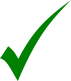 The requirements of the Reporting Criteria have been met.
This will be indicated with a check box, no further information is required.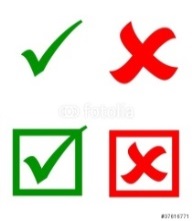 The requirements of the Reporting Criteria have not been met.
The Waste Contractor will be required to provide a written response. Pages*NameDescription9-14Waste ContractorsTo ensure that the waste contractors that service Green Star building sites provide accurate reports on both the amount of construction and demolition waste removed from site and where such waste is disposed.This requirement has been met in full. The Compliance Verification Summary will be provided in the project’s Green Star submission. This requirement has not yet been met. Please complete the below.   Stage of compliancePlease describe the current practices relevant to this requirement. Please discuss differences between current practices and the requirements as outlined in the Reporting Criteria. This might include non-compliance items, over and above approaches, not applicability etc. Stage of compliancePlease describe the current practices relevant to this requirement. Please discuss differences between current practices and the requirements as outlined in the Reporting Criteria. This might include non-compliance items, over and above approaches, not applicability etc. Estimated time required to achieve compliancePlease describe whether this requirement is intended to be achieved and the estimated amount of time taken to achieve full compliance. This might include partial compliance, equivalent approaches, suggestions to the Reporting Criteria etc. Please note, full compliance includes having this requirement independently verified by a suitably qualified auditor.Estimated time required to achieve compliancePlease describe whether this requirement is intended to be achieved and the estimated amount of time taken to achieve full compliance. This might include partial compliance, equivalent approaches, suggestions to the Reporting Criteria etc. Please note, full compliance includes having this requirement independently verified by a suitably qualified auditor.This requirement has been met in full. The Compliance Verification Summary will be provided in the project’s Green Star submission. This requirement has not yet been met. Please complete the below.   Stage of compliancePlease describe the current practices relevant to this requirement. Please discuss differences between current practices and the requirements as outlined in the Reporting Criteria. This might include non-compliance items, over and above approaches, not applicability etc. Stage of compliancePlease describe the current practices relevant to this requirement. Please discuss differences between current practices and the requirements as outlined in the Reporting Criteria. This might include non-compliance items, over and above approaches, not applicability etc. Estimated time required to achieve compliancePlease describe whether this requirement is intended to be achieved and the estimated amount of time taken to achieve full compliance. This might include partial compliance, equivalent approaches, suggestions to the Reporting Criteria etc. Please note, full compliance includes having this requirement independently verified by a suitably qualified auditor.Estimated time required to achieve compliancePlease describe whether this requirement is intended to be achieved and the estimated amount of time taken to achieve full compliance. This might include partial compliance, equivalent approaches, suggestions to the Reporting Criteria etc. Please note, full compliance includes having this requirement independently verified by a suitably qualified auditor.Any relevant feedback to inform the next update to the ‘Construction and Demolition Waste Reporting Criteria’.Yes – I am willing to be an industry representative and be apart of the development process for the next update to the ‘Construction and Demolition Waste Reporting Criteria’. No thanks – my professional feedback is provided within this Disclosure Statement.  